Révision partielle des principes directeurs d’examen du porte-greffe de prunusDocument établi par le Bureau de l’UnionAvertissement : le présent document ne représente pas les principes ou les orientations de l’UPOV	Le présent document a pour objet de présenter une proposition de révision partielle des principes directeurs d’examen du porte-greffe de prunus (document TG/187/2).	Les informations générales concernant la proposition de révision partielle des principes directeurs d’examen du porte-greffe de prunus figurent dans le document TC/57/2 “Principes directeurs d’examen”.	À sa cinquante-deuxième session, le Groupe de travail technique sur les plantes fruitières (TWF) a examiné une proposition de révision partielle du questionnaire technique des principes directeurs d’examen du porte-greffe de prunus (Prunus L.) sur la base du document TWP/5/13 “Revision of Test Guidelines”, paragraphe 17 et annexe XVI.  Le TWF est convenu de proposer d’inclure les caractères suivants dans le questionnaire technique (les caractères à inclure sont indiqués en surbrillance et soulignés) (voir le paragraphe 88 du document TWF/52/10 “Report”) :	Les ajouts proposés dans la section 5 du questionnaire technique sont indiqués en surbrillance et soulignés.[Fin du document]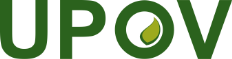 FUnion internationale pour la protection des obtentions végétalesComité techniqueCinquante-septième session
Genève, 25 et 26 octobre 2021TC/57/23Original : anglaisDate : 4 septembre 202Numéro du caractère(*)Nom du caractère1(*)Plante : vigueur2(*)Plante : port4Rameau d’un an : épaisseur15(*)Limbe : longueur16Limbe : largeur18(*)Limbe : forme22(*)Limbe : couleur de la face supérieure25(*)Limbe : incisions du bord32(*)Feuille : présence de nectairesQUESTIONNAIRE TECHNIQUEQUESTIONNAIRE TECHNIQUEPage {x} de {y}Numéro de référence :Numéro de référence :Numéro de référence :5.	Caractères de la variété à indiquer (Le chiffre entre parenthèses renvoie aux caractères correspondants dans les principes directeurs d’examen;  prière d’indiquer la note appropriée).5.	Caractères de la variété à indiquer (Le chiffre entre parenthèses renvoie aux caractères correspondants dans les principes directeurs d’examen;  prière d’indiquer la note appropriée).5.	Caractères de la variété à indiquer (Le chiffre entre parenthèses renvoie aux caractères correspondants dans les principes directeurs d’examen;  prière d’indiquer la note appropriée).5.	Caractères de la variété à indiquer (Le chiffre entre parenthèses renvoie aux caractères correspondants dans les principes directeurs d’examen;  prière d’indiquer la note appropriée).5.	Caractères de la variété à indiquer (Le chiffre entre parenthèses renvoie aux caractères correspondants dans les principes directeurs d’examen;  prière d’indiquer la note appropriée).5.	Caractères de la variété à indiquer (Le chiffre entre parenthèses renvoie aux caractères correspondants dans les principes directeurs d’examen;  prière d’indiquer la note appropriée).CaractèresCaractèresCaractèresExemplesNote5.1
(1)Plante : vigueurPlante : vigueurPlante : vigueurfaiblefaiblefaibleEdabriz, Ferlenain, Pumiselekt1[  ]faible à moyennefaible à moyennefaible à moyenne2[  ]moyennemoyennemoyenneBrokforest, GF 305, GM 61/1, Rubira, Ute3[  ]moyenne à fortemoyenne à fortemoyenne à forte4[  ]forteforteforteAlkavo, Hamyra, MF 12/15[  ]5.2
(2)Plante : portPlante : portPlante : portdressédressédresséColt, Prudom 1[  ]dressé à étalédressé à étalédressé à étalé2[  ]étaléétaléétaléGisela 5 3[  ]étalé à retombantétalé à retombantétalé à retombant4[  ]retombantretombantretombantPrunus besseyi 5[  ]5.3
(4)Rameau d’un an : épaisseurRameau d’un an : épaisseurRameau d’un an : épaisseurfinfinfinEdabriz, Gisela 5, Hamyra1[  ]fin à moyenfin à moyenfin à moyen2[  ]moyenmoyenmoyenColt, GF 655-2, Pixy3[  ]moyen à épaismoyen à épaismoyen à épais4[  ]épaisépaisépaisBrooks-60, MF 12/15[  ]CaractèresCaractèresCaractèresExemplesNote5.2 4
(15)Limbe : longueurLimbe : longueurLimbe : longueurtrès court très court très court Myrobalan B 1[  ]très court à courttrès court à courttrès court à court2[  ]courtcourtcourtEdabriz, Weito T 63[  ]court à moyencourt à moyencourt à moyen4[  ]moyenmoyenmoyenPiku 1 5[  ]moyen à longmoyen à longmoyen à long6[  ]longlonglongMF 12/1 7[  ]long à très longlong à très longlong à très long8[  ]très longtrès longtrès longGF 677 9[  ]5.5
(16)Limbe : largeurLimbe : largeurLimbe : largeurtrès étroittrès étroittrès étroitGF 6771[  ]très étroit à étroittrès étroit à étroittrès étroit à étroit2[  ]étroitétroitétroitMyrobalan B3[  ]étroit à moyenétroit à moyenétroit à moyen4[  ]moyenmoyenmoyenFereley, Weito T6 5[  ]moyen à largemoyen à largemoyen à large6[  ]largelargelargeBrooks-60, MF 12/17[  ]large à très largelarge à très largelarge à très large8[  ]très largetrès largetrès largeColt9[  ]5.3 6
(18)Limbe : formeLimbe : formeLimbe : formeovale largeovale largeovale largeEdabriz, Gisela 5 1[  ]ovale moyenovale moyenovale moyenGreenpac 2[  ]arrondiarrondiarrondiAdara, Hamyra, Prudom, SL 643[  ]elliptique moyen elliptique moyen elliptique moyen Colt, Fereley, Pixy 4[  ]elliptique étroitelliptique étroitelliptique étroitGF 677, Pumiselekt 5[  ]obovaleobovaleobovaleWeiroot 1586[  ]CaractèresCaractèresCaractèresExemplesNote5.4 7
(22)Limbe : couleur de la face supérieureLimbe : couleur de la face supérieureLimbe : couleur de la face supérieurevert moyenvert moyenvert moyenGisela 5, Hamyra, Pixy, Pumiselekt 1[  ]vert foncévert foncévert foncéColt 2[  ]rougerougerougeCitation 3[  ]brun rougeâtrebrun rougeâtrebrun rougeâtreRubira 4[  ]5.5 8
(25)Limbe : incisions du bordLimbe : incisions du bordLimbe : incisions du bordcréneléescréneléescréneléesPixy 1[  ]crénelées et denteléescrénelées et denteléescrénelées et denteléesAdesoto, GF 1869 2[  ]denteléesdenteléesdenteléesGisela 5, Hamyra, VVA 1, Wangenheim 3[  ]5.9
(32)Feuille : présence de nectairesFeuille : présence de nectairesFeuille : présence de nectairesnullenullenulleFerlenain1[  ]présentesprésentesprésentesGF 677, Pixy, St. Julien A, Weito T 69[  ]